ΘΕΜΑ: Διοργάνωση τηλε-ημερίδας με θέμα: «Αλληλεπιδράσεις περιβάλλοντος και ανθρώπου στις πανδημίες»Το Κ.Π.Ε. Μουζακίου σε συνεργασία με τα Κ.Π.Ε. Κισσάβου - Ελασσόνας, Μακρινίτσας και Περτουλίου - Τρικκαίων, σύμφωνα με τον προγραμματισμό των παιδαγωγικών τους ομάδων και στο πλαίσιο της Πράξης «Κέντρα Περιβαλλοντικής Εκπαίδευσης (ΚΠΕ) - Περιβαλλοντική Εκπαίδευση (Β' Κύκλος)», το οποίο υλοποιείται μέσω του Επιχειρησιακού Προγράμματος «Ανάπτυξη Ανθρώπινου Δυναμικού, Εκπαίδευση και Δια Βίου Μάθηση» με τη συγχρηματοδότηση της Ελλάδας και της Ευρωπαϊκής Ένωσης, λαμβάνοντας υπόψη την κατάσταση που έχει δημιουργηθεί με την ασθένεια COVID-19, προβαίνουν την Πέμπτη 22 Απριλίου 2021 στη διοργάνωση τηλε-ημερίδας με θέμα: «Αλληλεπιδράσεις περιβάλλοντος και ανθρώπου στις πανδημίες».Η τηλε-ημερίδα απευθύνεται σε εκπαιδευτικούς και των δύο βαθμίδων εκπαίδευσης όλων των Διευθύνσεων της χώρας και η προβολή της θα γίνει μέσα από την εκπαιδευτική πλατφόρμα WebEx του Πανελλήνιου Σχολικού Δικτύου (https://webex.sch.gr/).Δηλώσεις συμμετοχής, για όποιον επιθυμεί να παρακολουθήσει την τηλε-ημερίδα, θα γίνονται στον παρακάτω υπερ-σύνδεσμο μέχρι την Παρασκευή 16 Απριλίου 2021:https://docs.google.com/forms/d/e/1FAIpQLSen78pmeyWqdqK4UsmAwKOEWvyOjhhJScVf1KxuPUizLPJtaQ/viewform?usp=sf_link και η διεύθυνση προβολής θα σταλεί στα e-mail επικοινωνίας που θα είναι δηλωμένα στη φόρμα.Σας επισυνάπτουμε το πρόγραμμα της τηλε-ημερίδας προς ενημέρωση των εκπαιδευτικών και παρακαλούμε για τις δικές σας ενέργειες.     Εκ μέρους των διοργανωτώνΟ Υπεύθυνος  του Κ.Π.Ε. Μουζακίου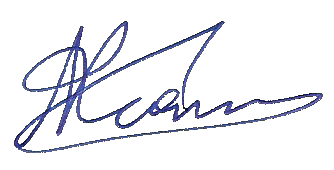 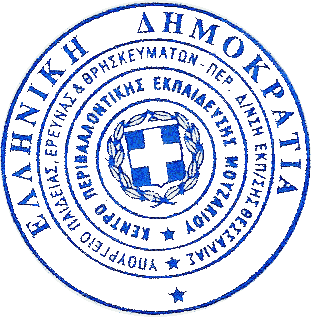                     								Ντάνης Αντώνιος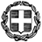 ΕΛΛΗΝΙΚΗ ΔΗΜΟΚΡΑΤΙΑΥΠΟΥΡΓΕΙΟ ΠΑΙΔΕΙΑΣ ΚΑΙ ΘΡΗΣΚΕΥΜΑΤΩΝΠΕΡΙΦΕΡΕΙΑΚΗ ΔΙΕΥΘΥΝΣΗ ΠΕ & ΔΕ ΘΕΣΣΑΛΙΑΣΚΕΝΤΡΟ ΠΕΡΙΒΑΛΛΟΝΤΙΚΗΣ ΕΚΠΑΙΔΕΥΣΗΣΜΟΥΖΑΚΙΟΥΜουζάκι, 12 Απριλίου 2021Αρ. Πρωτ.: 21ΕΛΛΗΝΙΚΗ ΔΗΜΟΚΡΑΤΙΑΥΠΟΥΡΓΕΙΟ ΠΑΙΔΕΙΑΣ ΚΑΙ ΘΡΗΣΚΕΥΜΑΤΩΝΠΕΡΙΦΕΡΕΙΑΚΗ ΔΙΕΥΘΥΝΣΗ ΠΕ & ΔΕ ΘΕΣΣΑΛΙΑΣΚΕΝΤΡΟ ΠΕΡΙΒΑΛΛΟΝΤΙΚΗΣ ΕΚΠΑΙΔΕΥΣΗΣΜΟΥΖΑΚΙΟΥΠΡΟΣ:Σχολικές μονάδες της χώρας(δια των Διευθύνσεών τους)Κοιν:Περιφερειακή Διεύθυνση Εκπαίδευσης ΘεσσαλίαςΠΕ.Κ.Ε.Σ. ΘεσσαλίαςΚέντρα Περιβαλλοντικής Εκπαίδευσης ΘεσσαλίαςΔιεύθυνση: Ιθώμης 1, Τ.Κ.: 43060, Μουζάκι ΚαρδίτσαςΠληροφορίες: Ντάνης ΑντώνιοςΤηλέφωνο: 2445043242Fax: 2445043363E-mail: kpemou@gmail.comΠΡΟΣ:Σχολικές μονάδες της χώρας(δια των Διευθύνσεών τους)Κοιν:Περιφερειακή Διεύθυνση Εκπαίδευσης ΘεσσαλίαςΠΕ.Κ.Ε.Σ. ΘεσσαλίαςΚέντρα Περιβαλλοντικής Εκπαίδευσης ΘεσσαλίαςΠΡΟΓΡΑΜΜΑ ΤΗΛΕ-ΗΜΕΡΙΔΑΣ«Αλληλεπιδράσεις περιβάλλοντος και ανθρώπου στις πανδημίες»Πέμπτη 22 Απριλίου 2021ΠΡΟΓΡΑΜΜΑ ΤΗΛΕ-ΗΜΕΡΙΔΑΣ«Αλληλεπιδράσεις περιβάλλοντος και ανθρώπου στις πανδημίες»Πέμπτη 22 Απριλίου 2021Ώρες/ΔιάρκειαΘέματα/Εισηγητές18.00 - 18.15Σύνδεση συμμετεχόντων - Προσέλευση κοινού18.15 - 18.30Χαιρετισμοί18.30 - 19.00«Ασθένειες άγριας πανίδας και άνθρωπος»Μπίρτσας Περικλής, Καθηγητής Τμήματος Δασολογίας, Επιστημών Ξύλου & Σχεδιασμού Πανεπιστημίου Θεσσαλίας19.00 - 19.30«Ζωική παραγωγή και δημόσια υγεία»Σπύρου Βασιλική, Καθηγήτρια Τμήματος Τεχνολόγων Γεωπόνων Πανεπιστημίου Θεσσαλίας19.30 - 19.50Ερωτήσεις - Απαντήσεις19.50 - 20.30Παρουσίαση εκπαιδευτικών προτάσεων των Κ.Π.Ε. Θεσσαλίας:«Αξιοποίηση βίντεο πανδημίας στην Περιβαλλοντική Εκπαίδευση»Γκανάτσιος Ανδρέας, Υπεύθυνος Κ.Π.Ε. Κισσάβου - Ελασσόνας«Το μάθημα που πήραμε από την προσπάθεια μοντελοποίησης της πανδημίας του covid-19»Βίγκλας Παναγιώτης, Αναπληρωτής Υπεύθυνος Κ.Π.Ε. Μακρινίτσας«Οι επιπτώσεις της πανδημίας covid-19 στο Ανθρακικό και κατ' επέκταση στο Οικολογικό αποτύπωμα»Κουτσώνης Ευάγγελος, Μέλος Π.Ο. Κ.Π.Ε. Περτουλίου - Τρικκαίων«Αλληλεπιδράσεις ζωντανών οργανισμών και μεταλλάξεις»Ντάνης Αντώνιος, Υπεύθυνος Κ.Π.Ε. Μουζακίου20.30 - 20.45Διάλογος - Συζήτηση - Ολοκλήρωση ημερίδας